 «Администрация городского поселения «Емва» информирует о проведении
29.05.2017г. аукциона на право заключения договора аренды земельных участков
для строительства индивидуального жилого дома, расположенных по следующему
адресу:Емва, ул. Волгоградская, кадастровый номер квартал 11:10:4502010,
расположенный в территориальной зоне Ж-3 «Зона застройки индивидуальными жилыми домами»;Дата окончания приема заявлений - 24.05.2017г.Заявления по указанным земельным участкам в письменном виде принимаютсяпо адресу: г. Емва, ул. Октябрьская, д.25, каб.2Ознакомиться со схемами земельных участков можно по  адресу: г. Емва, ул. Октябрьская, д. 25 , каб.2».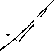 